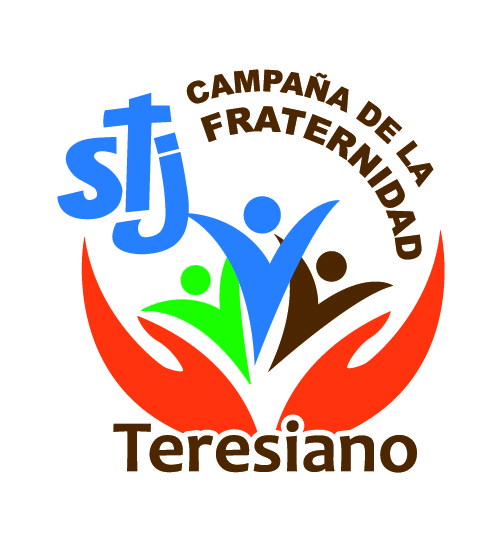 COLEGIO ENRIQUE DE OSSÓ   GUADALAJARA, JAL.Campaña Fraternidad 2014 /Cuartos de Hora 1er. Nivel PrimariaORACIÓN INICIAL: Padre lleno de misericordia, yo sé que Tú me amas mucho, que estás presente en todo lugar, que estás aquí, dentro de mí, viendo mis más ocultos pensamientos y sentimientos.Te pido tu Gracia para hacer este rato de oración, ábreme a Tu presencia para conocerme y conocerte; revélame quién soy y qué quieres de mí para amarte siempre y hacerte conocer y amar por todos. Haz que como Santa Teresa de Jesús y San Enrique de Ossó me comprometa contigo en la construcción del Reino. AménILUMINACIÓN: A través de este cuento, aprenderás algunas actitudes para vivir la Campaña de la Fraternidad, escucha con atención.LOS PROBLEMITAS DEL ARCAEn el arca de Noé los animales llevaban tanto tiempo que empezaron a organizar juegos y actividades para divertirse. Pero no tuvieron mucho cuidado, y en uno de los juegos, un pájaro carpintero terminó haciendo un agujero en el fondo del arca. El agujero empezó a crecer, y en poco tiempo comenzó a entrar muchísima agua. Uno a uno, distintos animales trataron de arreglarlo, peleándose incluso por ser los que salvaran el barco, pero ni siquiera la presa del castor pudo hacer nada. Empezaron a asustarse y pensaron que el barco se hundiría, pero entonces la abeja explicó a todos cómo ellas siempre trabajaban todas juntas y en equipo, cada una haciendo lo que mejor sabía, y todos comenzaron a organizarse y ayudarse: los pájaros tiraban todos juntos del barco hacia arriba, los elefantes y otros animales grandes llenaban sus bocas de agua para sacarla del barco, los más rápidos iban de acá para allá juntando materiales que los que construían nidos y madrigueras utilizaban para arreglar el boquete cada vez mayor. Así, todos trabajando, consiguieron frenar un poco el hundimiento, pero no pararlo. Desesperados, siguieron buscando si faltaba algún animal por ayudar. Buscaron y buscaron, pero en el barco no había nadie más. Pero de repente, un pez se coló en barco, y los animales se dieron cuenta de que ¡aún no habían pedido ayuda a todos los animales del mar! Pidieron al pez que buscara ayuda para salvar el barco, y acudieron peces y peces, y hasta una gran ballena que terminó por cubrir el agujero mientras el resto de animales reparaban el barco. Y así fue como todos los animales se salvaron con la ayuda de todosPedro Pablo SacristánREFLEXIÓN: Y tú ¿qué aprendiste de este cuento? Dar la palabra a unos cuantos niños y concluir.Qué importante es la colaboración de todos para solucionar los problemas. Tú estás invitada/o a hacer lo que puedes para que muchas personas puedan solucionar alguno de sus problemas con tu colaboración. Pídele a Jesús un corazón generoso.COMPROMISO:Estar atenta/o a las necesidades que puede haber para colaborar.CIERRE:Terminamos pidiendo a Jesús que nos enseñe a vivir como él lo hizo.Cuando pensamos primeroen los otros...Cuando nos preocupamospor los demás...Cuando acudimos en ayudadel que necesita...Cuando nos acordamosdel que tenemos al lado...Cuando compartimoslos bienes que tenemos...Cuando acompañamosa los que sufren...Cuando damos nuestro tiempopara beneficio de otros...Cuando colaboramos para mejorarla situación de los que menos tienen...Así es como vivimosa la manera de Jesús.¡¡¡TODO POR JESÙS!!!COLEGIO ENRIQUE DE OSSÓGUADALAJARA, JAL.Campaña Fraternidad 2014 /Cuartos de Hora 1er. Nivel PrimariaORACIÓN INICIAL: Padre lleno de misericordia, yo sé que Tú me amas mucho, que estás presente en todo lugar, que estás aquí, dentro de mí, viendo mis más ocultos pensamientos y sentimientos.Te pido tu Gracia para hacer este rato de oración, ábreme a Tu presencia para conocerme y conocerte; revélame quién soy y qué quieres de mí para amarte siempre y hacerte conocer y amar por todos. Haz que como Santa Teresa de Jesús y San Enrique de Ossó me comprometa contigo en la construcción del Reino. AménILUMINACIÓNJesús nos dice que los pobres son sus predilectos, por eso nosotros intentamos ayudar con nuestros esfuerzos.  Escucha este cuento que nos dice lo que sucedió en un lugar lejano.UN ALTO EN EL CAMINOEn un lejano país hubo una vez una época de gran pobreza, donde sólo algunos ricos podían vivir sin problemas. Las caravanas de tres de aquellos ricos coincidieron durante su viaje, y juntos llegaron a una aldea donde la pobreza era extrema. Era tal su situación, que provocó distintas reacciones a cada uno de ellos, y todas muy intensas.El primer rico no pudo soportar ver aquello, así que tomó todo el oro y las joyas que llevaba en sus carros, que eran muchas, y los repartió sin quedarse nada entre las gentes del campo. A todos ellos deseó la mejor de las suertes, y partió.El segundo rico, al ver su desesperada situación, paró con todos sus sirvientes, y quedándose lo justo para llegar a su destino, entregó a aquellos hombres toda su comida y bebida, pues veía que el dinero de poco les serviría. Se aseguró de que cada uno recibiera su parte y tuviera comida para cierto tiempo, y se despidió.El tercero, al ver aquella pobreza, aceleró y pasó de largo, sin siquiera detenerse. Los otros ricos, mientras iban juntos por el camino, comentaban su poca decencia y su falta de solidaridad. Menos mal que allí habían estado ellos para ayudar a aquellos pobres...Pero tres días después, se cruzaron con el tercer rico, que viajaba ahora en la dirección opuesta. Seguía caminando rápido, pero sus carros habían cambiado el oro y las mercancías por aperos de labranza, herramientas y sacos de distintas semillas y grano, y se dirigía a ayudar a luchar a la aldea contra la pobreza.Y eso, que ocurrió hace tanto, seguimos viéndolo hoy. Hay gente generosa, aunque da sólo para que se vea lo mucho que dan, y no quieren saber nada de quien lo recibe. Otros, también generosos, tratan de ayudar realmente a quienes les rodean, pero sólo para sentirse mejor por haber obrado bien. Y hay otros, los mejores, a quienes no les importa mucho lo que piense el resto de generosos, ni dan de forma ostentosa, pero se preocupan de verdad por mejorar la vida de aquellos a quienes ayudan, y dan mucho de algo que vale mucho más que el dinero: su tiempo, su ilusión y sus vidas.¡Aún estamos a tiempo de cambiar al grupo bueno!REFLEXIÓN:Qué te parece la actitud del tercer rey? ¿Será que haya muchas personas que puedan hacer lo mismo hoy?Son pocas las personas generosas en el mundo, son más las que se guardan sus riquezas, y aún quitan a quienes tienen poco. Por eso cada vez hay más pobres. COMPROMISO:Estarás pendiente de ayudar a quien lo necesite, el día de hoy.CIERRE:Querido amigo Jesús,
tú pasaste por el mundo
haciendo el bien
entre todos los hombres,
y nos enseñaste
a compartir con todos.
Lo que somos,
lo que tenemos,
lo que soñamos,
lo que esperamos
lo que nos duele y
lo que nos alegra.
Abre nuestros corazones
para que siempre tendamos la mano al que sufre.
Ayúdanos a ver en cada hermano tu rostro
que nos llama y nos pide vivir con generosidad,
amor y entrega a los demás.
¡Que así sea, Señor!Marcelo A. Murúa¡¡¡TODO POR JESÙS!!!